Bitte die Vorbestellung mailen an: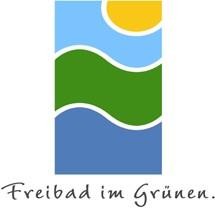 info@hochdorf.deHiermit beantrage ich/wir eine Freibad-Saisonkarte für das Jahr 2022: Bitte überweisen Sie den gesamten Betrag für die jeweilige Vorbestellung bis spätestens 18.05.2022 vorab auf das Konto der Gemeinde bei der Volksbank Plochingen IBAN DE02 6119 1310 0670 2220 03. Bitte geben Sie bei der Überweisung folgenden Verwendungszweck an: Namen des Bestellers + „Freibadkarte“.Bei verspäteter Einzahlung wird keine ermäßigte Karte ausgestellt. Die Ausstellung dieser Karten findet im Freibad ab 20.05.2022 statt. Bitte die vorhandenen Saisonkarten zur Wiederaufladung mitbringen. Für neue Saisonkarten ist unbedingt ein Passbild für jede Saisonkarte (bei Familienkarten für jedes Kind und ggf. Partner) notwendig.Die Freibad Saisonkarten berechtigen zu einer unbegrenzten Anzahl von Eintritten im Freibad im Grünen während der von der Gemeinde festgelegten Dauer der Freibadsaison. Die Saisonkarten sind nur für die jeweils beantragte Saison in 2022 gültig, sind personalisiert und nicht übertragbar. Als zeitlich unbegrenzter Besuch ist der Aufenthalt im Freibad nach der Kassen- bzw. der Zutrittssperre zu verstehen. Bei Verlassen des Bäderbereiches ist zu beachten, dass für Saisonkarten nach jedem Eintritt eine Wiedereintrittssperre festgelegt ist. Der Wiedereintritt innerhalb eines Tages ist, bei kurzfristiger Besuchsunterbrechung und in Ausnahmefällen nur in Abstimmung mit dem diensthabenden Schwimmmeister möglich. Die Abstimmung ist vor Verlassen des Bades herbeizuführen. Bei Verlust der Saisonkarte kostet die Neuausstellung 10,00 Euro. Einwilligung zur DatenverarbeitungIhre personenbezogenen Daten werden zur Erfüllung der Zwecke und Aufgaben des Reichenbacher Freibads, insbesondere zur Abwicklung des mit Ihnen geschlossenen Vertrages, verarbeitet. Eine darüberhinausgehende Verarbeitung erfolgt nur mit Ihrer ausdrücklichen Einwilligung. Ihre personenbezogenen Daten werden wir nur unter Beachtung der gesetzlichen Datenschutzbestimmungen verarbeiten. Die Einzelheiten über die erhobenen personenbezogenen Daten und ihre Verarbeitung können Sie unserer Datenschutzerklärung auf unserer Internetseite des Freibads entnehmen. Gemeinde Reichenbach an der Fils Datenschutzbeauftragte/r Hauptstr. 7 73262 Reichenbach an der Fils E-Mail: datenschutz@reichenbach-fils.de Mit Bestellung der Freibadkarten wird die Einwilligung zur Datenverarbeitung erteilt.Vorname, Name (Vertragspartner) Straße, Haus-Nr. PLZ, Ort Telefon E-Mail Name, VornameGeburtsdatumKartennummer (falls Saisonkarte bereits Vorhanden)Preise 2022Erwachsene (ab 18 Jahre) 85,00 € Ermäßigt (Kinder und Jugendliche etc.) 35,00 € Familienkarte Hauptkarte Erwachsener Erwachsener 105 € Erwachsene 175 € Familienkarte Ehepartner/Lebenspartner als Zusatzkarte Kind/Jugendlicher Kind/Jugendlicher Kind/Jugendlicher Kind/Jugendlicher 